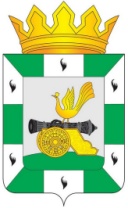 МУНИЦИПАЛЬНОЕ ОБРАЗОВАНИЕ«СМОЛЕНСКИЙ РАЙОН» СМОЛЕНСКОЙ ОБЛАСТИСМОЛЕНСКАЯ РАЙОННАЯ ДУМАРЕШЕНИЕот 9 апреля 2020 года               № 27Об отмене публичных слушаний по рассмотрению решения Смоленской районной Думы 
«Об утверждении проекта отчета об исполнении бюджета муниципального образования «Смоленский район» Смоленской области за 2019 год»В соответствии с Указом Губернатора Смоленской области от 
18 марта 2020 № 24 «О введении режима повышенной готовности», Уставом муниципального образования «Смоленский район» Смоленской области, Смоленская районная ДумаРЕШИЛА:Отменить публичные слушания по рассмотрению решения Смоленской районной Думы «Об утверждении проекта отчета об исполнении бюджета муниципального образования «Смоленский район» Смоленской области за 2019 год», назначенные решением Смоленской районной Думы от 26 марта 2020 года № 20 на 14 апреля 2020 года в 10:00 по адресу: г. Смоленск, проезд Маршала Конева, д.28 «е», 5 этаж, зал заседаний.ПредседательСмоленской районной Думы                                                         С.Е. Эсальнек